     USVI SOCCER ASSOCIATION PRESS RELEASE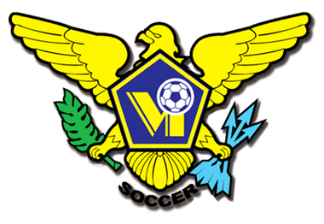 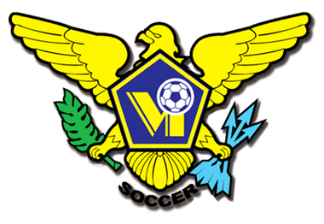 OFFICE: 340.719.9707    23-1 Estate Bethlehem, Kingshill, St. Croix 00850USVISOCCERASSOCIATION@GMAIL.COM     FACEBOOK/USVI SOCCER ASSOCIATION IMMEDIATE RELEASE August 30, 2022 Under-17 Boys headed to Concacaf Championship Qualifiers The US Virgin Island Delegation arrived in Bradenton FL. Monday August 29, prepared to compete in the 2022 Concacaf Men’s Under-17 Championship Qualifiers. Nineteen Under-17 Boys teams from our region are participating in the Qualifiers, they were drawn into four groups and will play as follows:Group A: Bermuda, Guyana, Bahamas, Bonaire, Saint Martin, British Virgin IslandsGroup B: Puerto Rico, Aruba, Martinique, Anguilla, US Virgin IslandsGroup C: Dominican Republic, Saint Kitts and Nevis, Cayman Islands, DominicaGroup D: Nicaragua, Antigua and Barbuda, Belize, Turks and Caicos IslandsThe biennial tournament starts August 30 to September 8, 2022 and will be played in three locations.  Groups A and B will be based at the IMG Academy, in Bradenton, FL, while Estadio Panamericano in the Dominican Republic and Estadio Nacional in Nicaragua, will host Groups C and D, respectively.US Virgin Islands 2022 Qualifiers Match Schedule:Aug. 31   9:00AM  v Puerto Rico Sept. 02  9:00AM  v ArubaSept. 04  9:00AM  v MartiniqueSept. 06  9:00AM  v Anguilla Cheer our team on and keep up with all the action on the Concacafgo app., Facebook page and Youtube channel.Please join us in congratulating the following young men and their families on this great accomplishment.THE TEAM:  Goalkeeper:  Gavin Johnson, Khalid WarrelDefense:  Matthew Meyers, Jaeden Joseph, Zachary Mitchell, Matthew Meyer, Damien VictorinMidfield:  Andrew Bornn, Justice Wills, Zion Smith, Devante Larsen, Vinish Naik, Quinn Scott, William ThompsonForward:  Averad Penn,  Romello Cuffy, Jackson Watkins, J’din FlemmingSTAFF:Alexi Bedford – Head CoachFabian Felix – Assistant CoachSheldon Marcelle – Team DoctorDavie Bannis - Equipment ManagerKirk Goldsen – Physio Goalkeeper Coach – Tyler PletcherDon-Luke George - Team ManagerGilberto Damiano – High Performance ManagerEustace Bailey – Technical DirectorFor more information on USVI Soccer Association programs, please feel free to contact the USVI Soccer Association office at (340)-719-9707 or email us at usvisoccer@gmail.com. Follow us on Facebook at: USVI Soccer Association